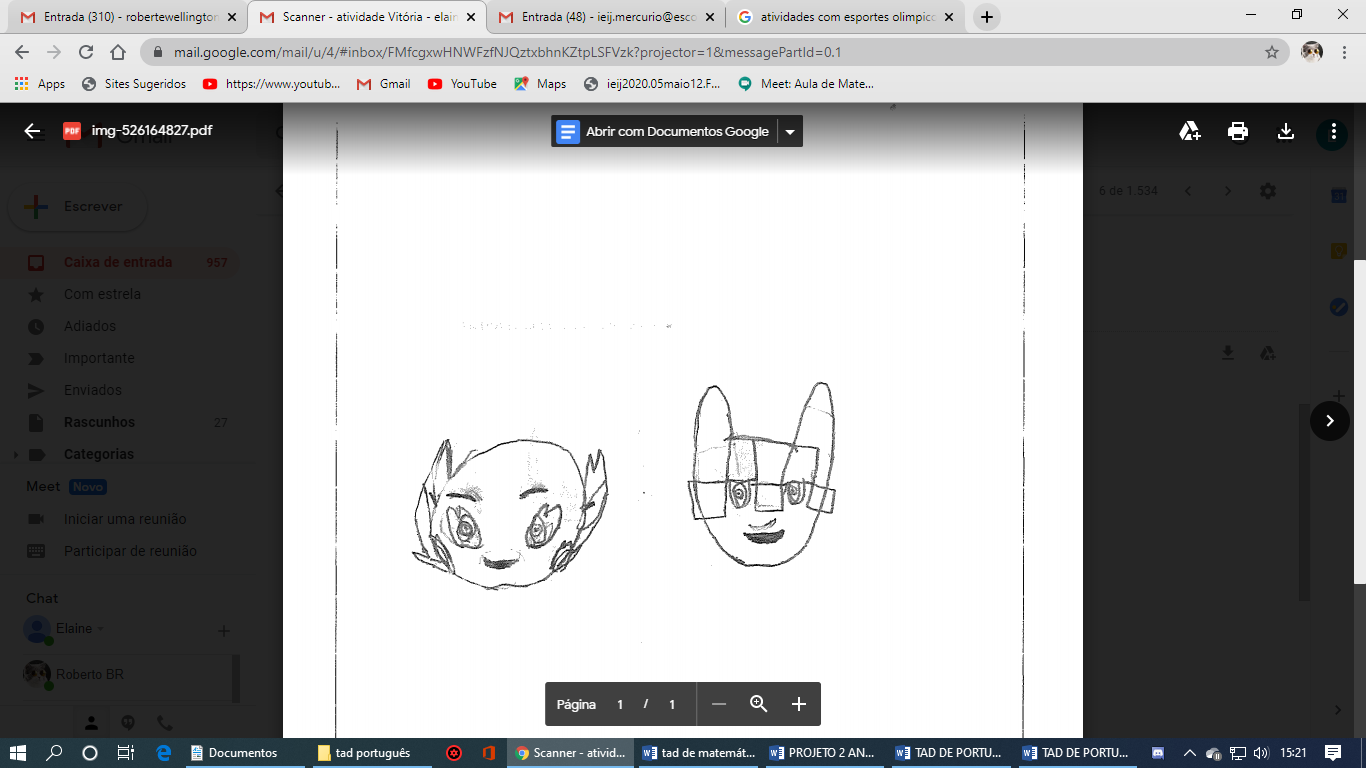 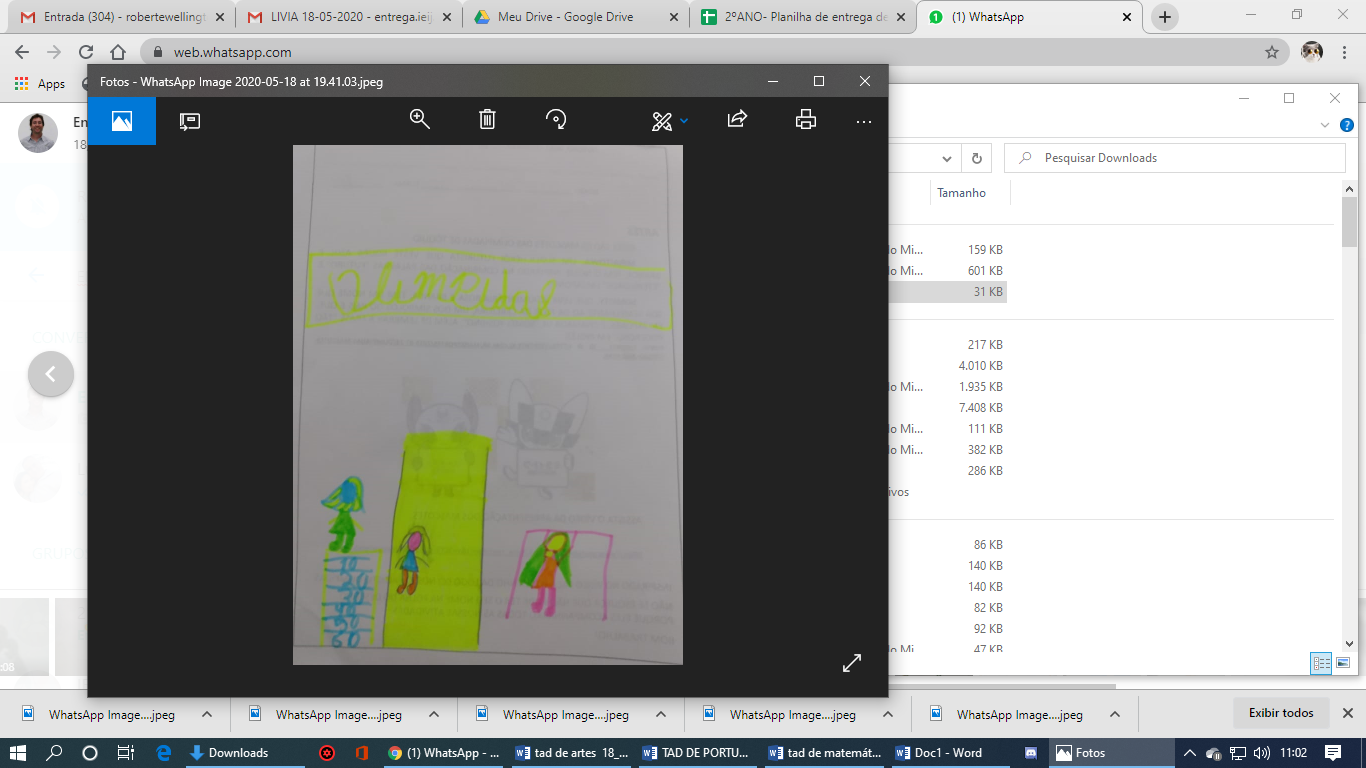 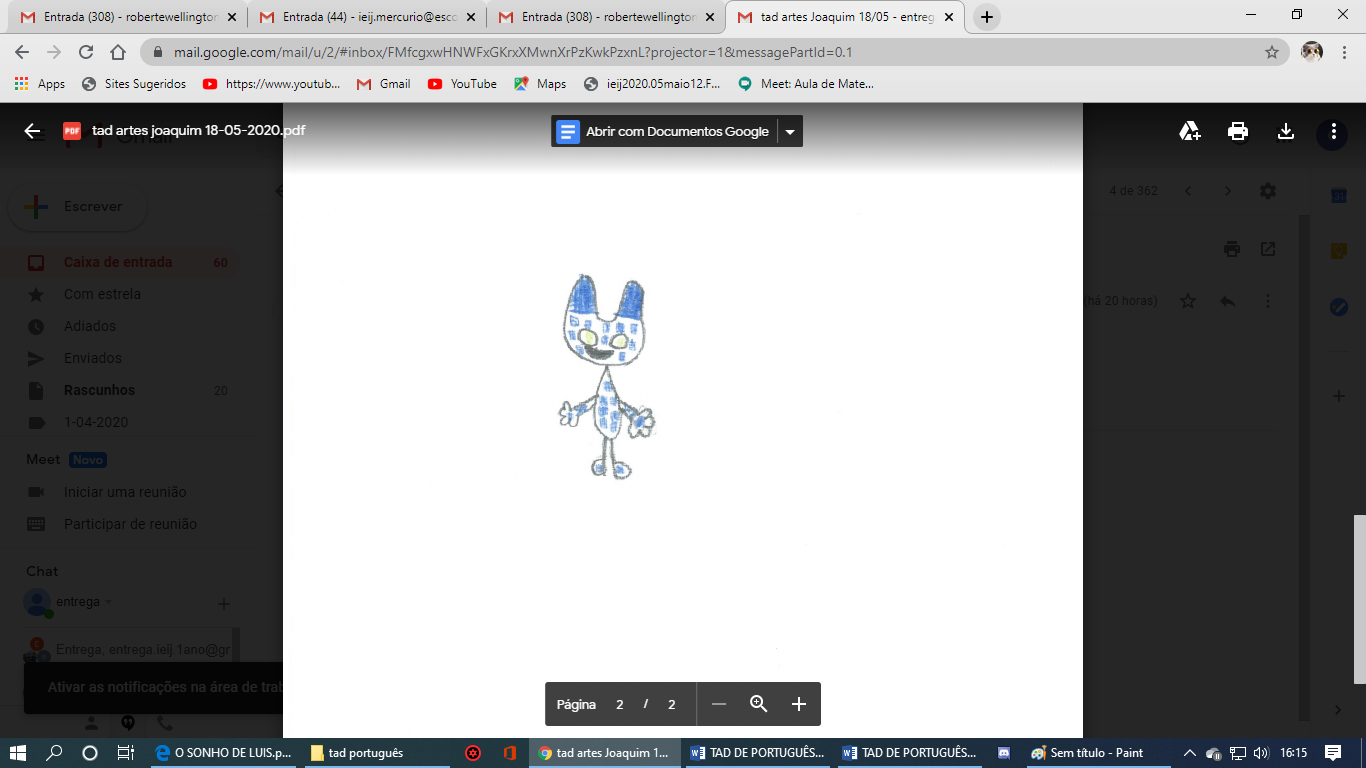 PORTUGUÊSPROJETO OLIMPÍADASHOJE FAREMOS A TOMADA DE CONSCIÊNCIA SOBRE O QUE É PARAOLIMPÍADA.PRIMEIRAMENTE ASSISTIREMOS O VÍDEO https://www.youtube.com/watch?v=QL2Aj0k5c1gAPÓS FAREMOS O LEVANTAMENTO DE IDEIAS E MONTAGEM DO TEXTO COLETIVO QUE SERÁ ESCRITO PELA PROFESSORA.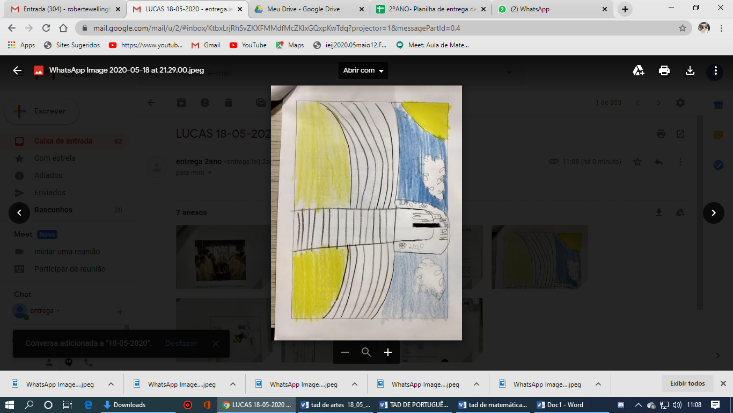 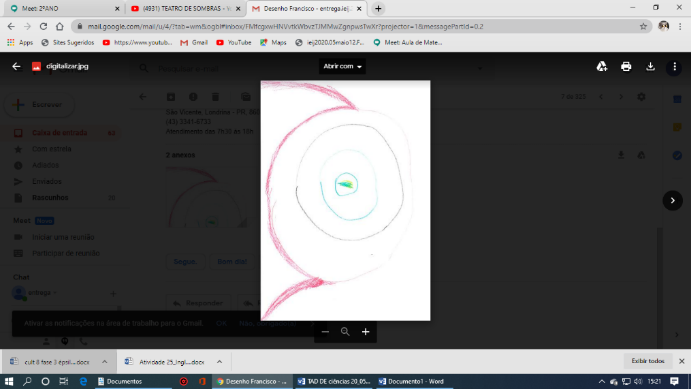 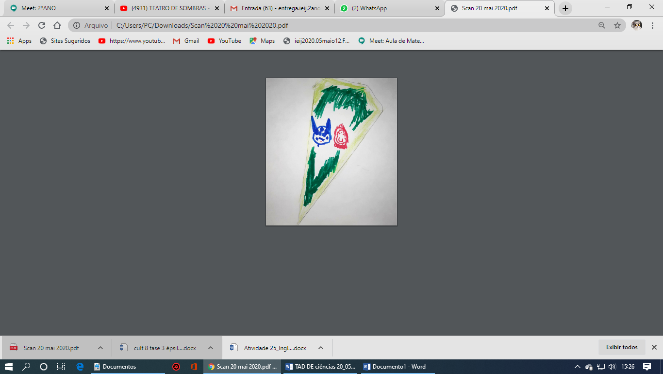 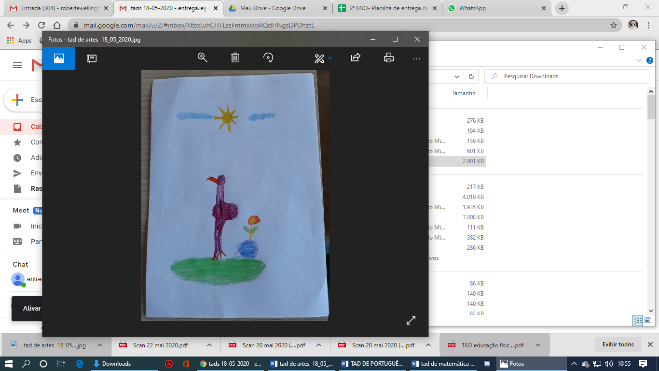 